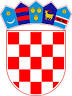          REPUBLIKA HRVATSKAOSJEČKO-BARANJSKA ŽUPANIJA                  OPĆINA ČEPIN           OPĆINSKI NAČELNIKKLASA: 007-01/22-01/4URBROJ: 2158-12-24-3Čepin, 11. travnja 2024.Temeljem članka 5. stavak 1. Zakona o kulturnim vijećima i financiranju javnih potreba u kulturi („Narodne novine“, broj 83/22.), članka 20. stavak 2. Zakona o tehničkoj kulturi („Narodne novine“, broj 76/93., 11/99. i 38/09.) i članka 46. Statuta Općine Čepin („Službeni glasnik Općine Čepin“, broj 1/13., 5/13.-pročišćeni tekst, 4/16., 5/16.-pročišćeni tekst, 3/18., 5/18.-pročišćeni tekst, 4/20., 5/20.-pročišćeni tekst, 5/21. i 7/21.-pročišćeni tekst), općinski načelnik Općine Čepin podnosi Općinskom vijeću OpćineIZVJEŠĆEo izvršenju Programa javnih potreba u kulturi Općine Čepini ostalim društvenim djelatnostima za 2023. godinuČlanak 1.		Utvrđuje se da je na području Općine Čepin Program javnih potreba u kulturi Općine Čepin i ostalim društvenim djelatnostima za 2023. godinu („Službeni glasnik Općine Čepin“, broj 29/22. i 43/23.), izvršen kako slijedi:PROGRAM 3002 RAZVOJ CIVILNOG DRUŠTVAPROGRAM 3007 OSNOVNO I SREDNJOŠKOLSKO OBRAZOVANJEPROGRAM 3008 VISOKO OBRAZOVANJEPROGRAM 3009 PROMICANJE KULTUREREKAPITULACIJAČlanak 2.	Ovo Izvješće objavit će se u „Službenom glasniku Općine Čepin“.OPĆINSKI NAČELNIK    						      Dražen TonkovacAKTIVNOSTOPISPLANREALIZIRANOINDEKS %A300939CENTAR ZA KULTURU ČEPIN(CENTAR ZA KULTURU OPĆINE ČEPIN, NABAVKA KNJIGA ZAKNJIŽNICU CENTRA ZA KULTURU ČEPIN I NABAVKA OPREMEZA KNJIŽNICU CENTRA ZA KULTURU ČEPIN95.603,0092.054,9296,29AKTIVNOSTOPISPLANREALIZIRANOINDEKS %A300207SUDJELOVANJE NA SAJMOVIMA3.981,000,000,0032Usluge promidžbe i informiranja2.654,000,000,0032Ostali nespomenuti rashodi poslovanja1.327,000,000,00A300223PREVENTIVNE AKTIVNOSTI MUP1.991,00462,5023,2332Preventivne aktivnosti MUP1.991,00462,5023,23A300225OSTALE UDRUGE38.358,0054.011,12140,8132Prijevoz ostalih udruga7.167,0013.241,86184,7632Ostali nespomenuti rashodi poslovanja3.982,0012.214,26306,7438Udruge ostalih društvenih djelatnosti26.545,0023.895,0090,0238Tekuće donacije u novcu664,004.660,00701,81A300238SUORGANIZACIJA DRUŠTVENIH ZBIVANJA22.259,0021.647,3797,2532Materijal i sirovine3.982,001.900,6047,7332Ostali nespomenuti rashodi poslovanja1.327,0047,633,5932Putovanje u Herceg-novi11.550,0011.548,9099,9938Tekuće donacije u novcu2.000,003.820,00191,0032Pokladno jahanje440,00439,6599,9238Suorganizacija društvenih zbivanja3.400,004.330,24127,36SVEUKUPNO66.589,0076.120,99114,32AKTIVNOSTOPISPLANREALIZIRANOINDEKS %A300716STIPENDIJE UČENICIMA34.508,0025.623,9674,26A300721SUFINANCIRANJE CIJENE PRIJEVOZA UČENICIMA42.471,0040.724,5695,89A300735OBRAZOVNI PROGRAMI OSNOVNIH ŠKOLA103.886,00100.985,5697,21SVEUKUPNO180.865,00167.334,0892,52AKTIVNOSTOPISPLANREALIZIRANOINDEKS %A300849SUFINANCIRANJE CIJENE PRIJEVOZA STUDENTIMA23.000,0025.573,51111,19SVEUKUPNO23.000,0025.573,51111,19AKTIVNOSTOPISPLANREALIZIRANOINDEKS %A300905ČEPINSKI SUNCOKRETI17.173,0017.462,78101,6932Usluge promidžbe i informiranja0,000,000,0032Ostali nespomenuti rashodi poslovanja15.182,0015.471,78101,9138Tekuće donacije u novcu1.991,001.991,00100A300906OBILJEŽAVANJE PRIGODNIH DATUMA53.615,0057.466,86107,1832Uredski materijal i ostali materijalni rashodi18.000,0028.424,25157,9132Materijal i sirovine1.858,001.221,9565,7732Intelektualne i osobne usluge14.732,006.387,3243,3632Obilježavanje 125 godina prvog hrvatskog baleta5.761,006.622,49114,9532Ostale usluge664,00995,44149,9232Ostali nespomenuti rashodi poslovanja10.000,0011.496,91114,9738Tekuće donacije u novcu2.600,002.318,5089,17A300922AMATERSKI DRUŠTVA i UDRUGE26.679,0034.671,62129,9632Računalne usluge400,00318,7579,6938Donacije udrugama u kulturi22.563,0022.573,00100,0438Akcije i manifestacije, kukuruzijada, likovna kolonija3.716,0011.779,87317,00A300934VJERSKE ZAJEDNICE, HUMANITARNE UDRUGE I DRUGO33.181,0032.933,4199,2538Tekuće donacije u novcu33.181,0032.933,4199,25SVEUKUPNO130.648,00142.534,67109,10CENTAR ZA KULTURU ČEPIN(CENTAR ZA KULTURU OPĆINE ČEPIN, NABAVKA KNJIGA ZAKNJIŽNICU CENTRA ZA KULTURU ČEPIN I NABAVKA OPREMEZA KNJIŽNICU CENTRA ZA KULTURU ČEPIN)95.603,0092.054,9296,29PROGRAM 3002 RAZVOJ CIVILNOG DRUŠTVA66.589,0076.120,99114,32PROGRAM 3007 OSNOVNO I SREDNJOŠKOLSKO OBRAZOVANJE180.865,00167.334,0892,52PROGRAM 3008 VISOKO OBRAZOVANJE23.000,0025.573,51111,19PROGRAM 3009 PROMICANJE KULTURE130.648,00142.534,67109,10SVEUKUPNO496.705,00503.618,17101,39